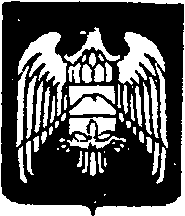 СОВЕТ  МЕСТНОГО  САМОУПРАВЛЕНИЯ  ГОРОДСКОГО ПОСЕЛЕНИЯ НАРТКАЛА УРВАНСКОГО МУНИЦИПАЛЬНОГО РАЙОНА КАБАРДИНО-БАЛКАРСКОЙ РЕСПУБЛИКИКЪЭБЭРДЕЙ-БАЛЪКЪЭР РЕСПУБЛИКЭМ И АРУАН МУНИЦИПАЛЬНЭ  КУЕЙМ ЩЫЩ НАРТКЪАЛЭ ЖЫЛАГЪУЭМ И ЩIЫПIЭ  САМОУПРАВЛЕНЭМКIЭ СОВЕТКЪАБАРТЫ-МАЛКЪАР РЕСПУБЛИКАНЫ УРВАН  МУНИЦИПАЛЬНЫЙ РАЙОНУНУ НАРТКЪАЛА ШАХАР ПОСЕЛЕНИЯСЫНЫ ЖЕР-ЖЕРЛИ  САМОУПРАВЛЕНИЯСЫНЫ  СОВЕТИ_______________________________________________________________________________________________________РЕШЕНИЕ №218 сессии Совета местного самоуправления городского поселения Нарткала Урванского муниципального района КБР (седьмого созыва)25.05.2023г.                                                                                              г.п. НарткалаО внесении изменений в Положение «О муниципальной службе в г.п. Нарткала Урванского муниципального района КБР», утвержденного Решением Совета местного самоуправления г.п. Нарткала Урванского муниципального района КБР  от 27.07.2022г. №10/7  В соответствии с Федеральным законом от 05.12 2022 года № 498-ФЗ «О внесении изменений в отдельные законодательные акты Российской' Федерации», Федеральным Законом от 02.03.2007 N 25-ФЗ "О муниципальной службе в Российской Федерации", Федеральным законом от 06.10.2003г. №131-Ф3 «Об общих принципах организации местного самоуправления в Российской Федерации», Законом Кабардино-Балкарской Республики от 04.07.1998 N 8-РЗ "О муниципальной службе в Кабардино-Балкарской Республике", Уставом г.п. Нарткала, Совет местного самоуправления г.п. Нарткала Урванского  муниципального района КБР: РЕШАЕТ1.  Внести  в Положение «О муниципальной службе в г.п. Нарткала Урванского муниципального района КБР», утвержденного Решением Совета местного самоуправления г.п. Нарткала Урванского муниципального района КБР  от 27.07.2022г. №10/7 следующие изменения:1) часть 1 статьи 8.3 дополнить пунктом 11 следующего содержания:"11) приобретения им статуса иностранного агента.";2) пункт 3 часть 1 статьи 17 изложить в следующей редакции:«3) несоблюдения ограничений и запретов, связанных с муниципальной службой и установленных статьями 13,14,14.1 и 15 Федерального закона от 02.03.2007 N 25-ФЗ "О муниципальной службе в Российской Федерации»;3)  часть 1 статьи 17 дополнить пунктом 5 следующего содержания:  "5) приобретения муниципальным служащим статуса иностранного агента.";4) в пункте "б" части 1 статьи 12 слово "двух" заменить словом "четыре»; 5) в приложении 3 к Положению «О муниципальной службе в г.п. Нарткала Урванского муниципального района КБР» подпункт 3.1.2 пункта 3.1 дополнить  подпунктом «г» следующего содержания:"г) появления иных правовых оснований, исключающих в соответствии с федеральным законодательством замещение должности главы местной администрации;";6) в пункте 4 части 1 статьи 14 слова "Пенсионного фонда Российской Федерации" заменить словами "Фонда пенсионного и социального страхования Российской Федерации".2. Настоящее Решение обнародовать в установленном действующим законодательством порядке.3. Настоящее Решение вступает в силу со дня его официального обнародования.Глава г.п. Нарткала Урванскогомуниципального района КБР                                                                     Х.Балахов